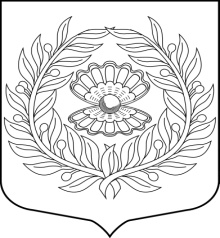                                                                                        Администрация 
                                                                             Муниципального образования
                                                                          «Нежновское сельское поселение»
                                                                               муниципального образования 
                                                                       «Кингисеппский муниципальный район» 
                                                                                   Ленинградской области                                                                                              ПОСТАНОВЛЕНИЕ.12.01.2021                                                                                             №3О внесении изменений в постановление №125 от 26.12.2019 «Об утверждении муниципальной целевой программы «Комплексные меры по профилактике терроризма и экстремизма в муниципальном образовании «Нежновское сельское поселение» на 2020 – 2023 годы»В соответствии с Федеральными Законами от 06.03.2006. № 35-ФЗ «О противодействии терроризму», от 06.10.2003. № 131-ФЗ «Об общих принципах организации местного самоуправления в Российской Федерации», от 25.07.2002. № 114-ФЗ «О противодействии экстремистской деятельности», Указом Президента Российской Федерации от 15.06. 2006. № 116 «О мерах по противодействию терроризму»,    администрация МО «Нежновское  сельское поселение»,  ПОСТАНОВЛЯЕТ:Внести изменения муниципальную целевую программу «Комплексные меры по профилактике  терроризма  и экстремизма в МО «Нежновское  сельское поселение» на 2020 – 2023 годы».(Приложение №1)1.приложение №2 «Состав комиссии по профилактике терроризма и экстремизма» читать в новой редакции:Состав комиссии по профилактике терроризма и экстремизма в муниципальном образовании «Нежновское сельское поселение»Председатель комиссии:А.С. Жадан -  глава администрации  МО «Нежновское сельское поселение»Заместитель председателя комиссии:А.В. Рыбий – директор МКУКСекретарь комиссии:Синицына Е.В. -  уполномоченный ГО и ЧС МО «Нежновское сельское поселениеЧлены комиссии:Богданов А.В. – глава  МО «Нежновское сельское поселение»Анищенко Л.А.-библиотекарьКартузов К.А. участковый, уполномоченный отдела полиции ОМВД России по Кингисеппскому району Ленинградской области. Настоящее постановление разместить на официальном сайте  в сети Интернет.Контроль за выполнением данного постановления оставляю за собой.Глава администрации                                                МО «Нежновское  сельское поселение»                                     А.С. Жадан